       I-ZP.271.6.2019                                                                       zał. nr 7 do SIWZKARTA POTWIERDZAJĄCA SKORZYSTANIE Z USŁUGI OPIEKUŃCZEJŚWIADCZONEJ W MIEJSCU ZAMIESZKANIA„Niesamodzielni i niepełnosprawni mają wsparcie w Gminie Stanin”Zatwierdzam wykonanie usług opiekuńczych w miesiącu (MM/RRRR):   ______________________                  Podpis __________________________________________Imię i nazwisko Uczestnika ProjektuImię i nazwisko Opiekuna/OpiekunkiAdres Uczestnika ProjektuMiesiąc, rokData usługiCzas pracy od - doLiczba godzinPodpis Uczestnika ProjektuPodpis Uczestnika ProjektuRAZEM LICZBA GODZIN ZREALIZOWANYCH USŁUG OPIEKUŃCZYCH:RAZEM LICZBA GODZIN ZREALIZOWANYCH USŁUG OPIEKUŃCZYCH:Podpis Opiekuna/OpiekunkiPodpis Opiekuna/Opiekunki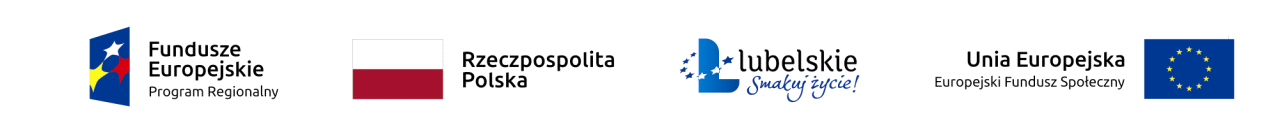 